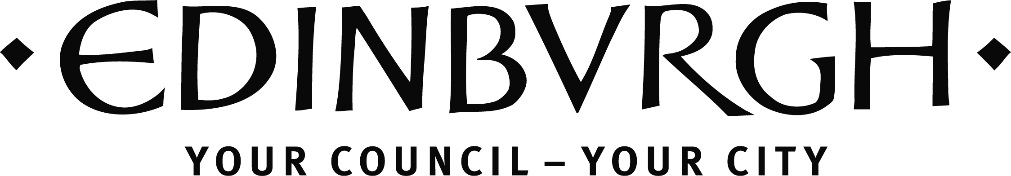 INTRODUCTIONThis form has been designed to simplify the Community Grant Fund application process. Privacy statement: Personal information included on this form will only be used by Council staff for purposes of communication with the applicant and facilitating the transfer of funds if the application is successful. Personal information will not be shared with any third party and will be held for six years from the end of the financial year in which it is submitted, before being destroyed. Sections 1-4 will be circulated to the relevant decision-making body therefore it is important that the applicant provides accurate details, information about what the grant will be used for and who will benefit.Section 5-7 will remain confidential in line with GDPR requirements and information such as banking details will only be shared with CEC Finance should the application be successful.Further information on how the Council manages your personal information and your rights in relation to this is available on the Council website at www.edinburgh.gov.uk/privacyPlease read the accompanying guidance before completing this application.Section 1 – Your proposalSection 2 – Community prioritiesSection 3– Area and beneficiariesSection 4 - Financial Information (Further details can be provided on a separate sheet if required)[Please start new page]Section 5 - Contact informationSection 6 – Your organisationSection 7 - Your projectSection 8 - ConfirmationSection 9 – DeclarationsAll applications must be signed by two people who are recognised as representatives of your organisation. Signatories must be individuals authorised to enter into agreements and receive funds on behalf of your organisation.You are being asked to declare that; You have read and will comply with all City of Edinburgh Council funding conditions.To the best of your knowledge, that the information contained in this application and any accompanying attachments is accurate.Signature (1):Name:Date:Position:Signature (2):Name:Date:Position:For more information on where to send your application please refer to the accompanying guidance.NAME OF ORGANISATIONWebsite and/or social media
(if applicable)1.1Please provide a brief overview of your organisation (150 words max):1.2Please provide a brief overview of the proposed project (500 words max):1.3Project dates(Please note: All funds should be used within twelve months from the date of award)Start DateEnd Date2.1What needs in the local community does your project aims to address, and what impact do you expect your project to have? (Please refer to the Locality Improvement Plan if applicable)2.2What benefit will the project bring beyond the funding period and how will this be supported? 3.1Which geographic communities does your project aims to benefit?3.2How many people does your project aim to benefit? (Please briefly explain how you arrived at this estimate.)3.3If your project is aimed at specific groups within your community – for example, older or younger people, or people from different ethnic backgrounds – please specify.3.4How have you consulted community members who would benefit from the proposed project?3.5How will you ensure as many people as possible can participate in your project?4.1Please list all project costs
(List costs associated with this specific project only)AmountEstimate providedDate of estimateTotal overall cost of project4.2Please list additional funds for this project(Not including the grant applied for here)AmountFunds securedDate securedTotal additional income to project4.3Total amount requested from Community Grant Fund(Please note: This should be equal to total overall cost minus additional project income)5.1Name of organisation5.2Name of main contact5.3Name of alternate contact (optional)5.4Contact postal address5.5Contact phone number5.6Contact email address6.1Charity/SCIO Number (if applicable)Charity/SCIO Number (if applicable)6.2Company Number (if applicable)Company Number (if applicable)6.3VAT Number (if applicable)VAT Number (if applicable)6.4How many people does your organisation employ?How many people does your organisation employ?NoneNone1 to 91 to 910 to 4910 to 4950 to 24950 to 249Over 250Over 2506.5Bank detailsPlease state below the name of the bank account this grant would be paid into if successful. (This should be the bank account of the organisation stated above.)Name of bankBank addressAccount nameBank sort code7.1I confirm I have obtained all necessary consents, insurance, and permissions to carry out the project. Please state Y/N:7.2If you work with vulnerable groups, please confirm that you have relevant policies in place, and state which ones, for example Child Protection:I confirm that the following documents have been included with this application:Please tickConstitution or Memorandum and Articles of Association, Trust Deeds of your organisationMost recent annual (audited) accounts. Where your organisation is newly constituted, a most recent bank statement will suffice.Evidence of all estimates / quotations listed above